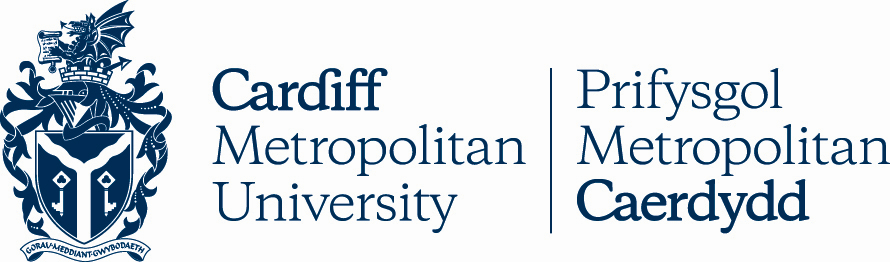 10.10REGULATIONS FOR THE POSTGRADUATE CERTIFICATE IN EDUCATION (PGCE)Leading to Qualified Teacher StatusKey DetailsVersion ControlRegulations for the Postgraduate Certificate in Education (PGCE)These regulations are subordinate to Cardiff Metropolitan University’s general Assessment Regulations.Every candidate for the Postgraduate Certificate in Education shall either have qualified for a degree in another University approved for the purpose of these Regulations, or shall hold a qualification approved by Cardiff Metropolitan University as being of a standard equivalent to a degree, and shall meet any further entry selection criteria for becoming a Qualified Teacher as required by the Welsh Assembly Government.Thereafter, every candidate shall pursue a programme of study in the principles of education and of practical teaching during a period of not less than one academic year.A candidate must satisfy the examiners that he/she has developed the competencies and standards expected of newly qualified teachers as specified by the National Assembly for Wales*. This includes  successful completion of both Practical Teaching and in written work consisting either of coursework or a combination of coursework and written examinations. Candidates must pass all modules and Practical Teaching.A candidate who fails may, on the recommendation of the Examination Board, be re-presented for examination on not more than one further occasion for Practical Teaching and on not more than two further occasions for all other assessments. Re-examination shall take place normally within a period of one year from the date of that Examination Board.At the discretion of the Examination Board such a candidate may:be required to repeat either the whole or part of the programme of study and be re-examined in the examination as a whole or in those parts of the examination which he/she has failed; orbe required to be re-examined in the examination as a whole or in those parts of the examination which he/she has failed.The re-examination of Practical Teaching will be conditional upon the availability of a suitable school approved by the Examination Board.A candidate who is permitted to repeat any part of the programme where marks are allocated may only be awarded a maximum mark of 50% for resubmitted work.Every candidate shall complete all units of assessment within a period of two years from the start of the programme. The above overall time limits for completion may be extended in exceptional cases upon application to Cardiff Metropolitan University’s Special Cases Committee.An Examination Board will recommend that, on the basis of the candidate's performance, he/she be deemed either to have passed or to have failed the programme.The award of the PGCE will enable successful candidates to be recommended for Qualified Teacher Status to the General Teaching Council for Wales.* Currently, the National Assembly for Wales "Qualified Teacher Status Standards 2006", effective from 1 September 2006.POLICY TITLERegulations for the Postgraduate Certificate in Education (PGCE)DATE APPROVED07 Jul 2008APPROVING BODYAcademic Board via AQSCVERSION4PREVIOUS REVIEW DATESSep 2008, Feb 2013, Jul 2019NEXT REVIEW DATEOUTCOME OF EQUALITY IMPACT ASSESSMENTRELATED POLICIES / PROCEDURES / GUIDANCEAcademic Handbook Ah1_10 (cardiffmet.ac.uk)IMPLEMENTATION DATE07 Jul 2008POLICY OWNER (JOB TITLE)Director of Registry ServicesUNIT / SERVICERegistry ServicesCONTACT EMAILregulations@cardiffmet.ac.ukVERSIONDATEREASON FOR CHANGE